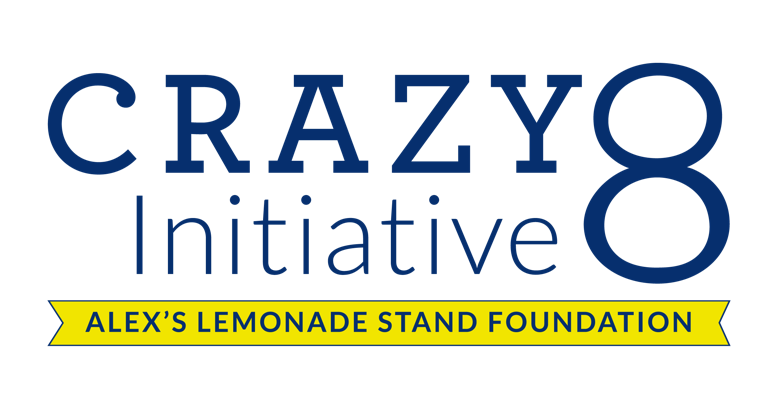 Crazy 8 Application Cover PageProject Title:Principal Investigator’s Name: Institution Name:Certification and Acceptance: We, the undersigned, certify that the statements contained in the attached grant application are true and complete to the best of our knowledge. We understand and agree to conform to the rules governing the grant as set forth in the Guidelines document.Signature of Principal Investigator:		Date:Signature of Institution Authorized Official: 		Date:Name and Title of Authorized Official:Please submit this grant cover page as part of your grant application.You may provide signatures electronically or via a scanned original.